ANEXO IFORMULÁRIO DE INSCRIÇÃO(	) Transferência externa      (    ) Reingresso       (    ) Graduado       (	) ReopçãoDados do candidato:Dados do curso de origem:Curso:	Semestre que cursa:Instituição:Dados do curso ao qual se candidata:Curso:Turno:	Semestre sugerido:Declaro estar ciente e de acordo com o Edital IFSP/BRA nº 21/2024, de 03 de abril de 2024.Bragança Paulista, 	.Assinatura do CandidatoANEXO IINome completo:Nome completo:Nome completo:Nome completo:Nome completo:Nome completo:Nome completo:Nome completo:Nome completo:RG:RG:CPF:CPF:CPF:CPF:CPF:Sexo: (  ) M    (   ) FSexo: (  ) M    (   ) FData de nascimento:Data de nascimento:Data de nascimento:Cidade/UF de nascimento:Cidade/UF de nascimento:Cidade/UF de nascimento:Cidade/UF de nascimento:Cidade/UF de nascimento:Cidade/UF de nascimento:Endereço:Endereço:Endereço:Endereço:Endereço:Endereço:Complemento:Complemento:Complemento:Bairro:Cidade:Cidade:Cidade:Cidade:UF:UF:UF:CEP:E-mail:E-mail:E-mail:E-mail:E-mail:E-mail:E-mail:E-mail:E-mail:Telefone residencial:Telefone residencial:Telefone residencial:Telefone residencial:Telefone celular:Telefone celular:Telefone celular:Telefone celular:Telefone celular: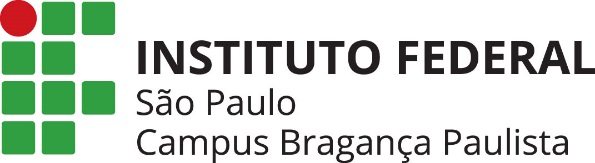 PROPOSTA PARA APROVEITAMENTO DE ESTUDOS 
LICENCIATURA EM MATEMÁTICA
NOME:______________________________________________________________INSTITUIÇÃO DE ORIGEM: _____________________________________________1º SEMESTRE1º SEMESTRE1º SEMESTRE1º SEMESTRE1º SEMESTRE1º SEMESTRE1º SEMESTRE1º SEMESTRE1º SEMESTRE1º SEMESTRE1º SEMESTRE1º SEMESTREDISCIPLINASIGLAC. H.C. H.DISCIPLINA EQUIVALENTE DISCIPLINA EQUIVALENTE DISCIPLINA EQUIVALENTE C. H. C. H. NOTAINST. DE ORIGEMINST. DE ORIGEMEducação em Direitos Humanos 	BRAEDHU33,333,3Funções Elementares 1	BRAFEL166,766,7Fundamentos de Geometria Analítica	BRAFGEA66,766,7Geometria Euclidiana Plana e Construções Geométricas 1	BRAGEP166,766,7História da Educação	BRAHIED66,766,7Leitura e Produção de Textos 1	BRALPT133,333,32º SEMESTRE2º SEMESTRE2º SEMESTRE2º SEMESTRE2º SEMESTRE2º SEMESTRE2º SEMESTRE2º SEMESTRE2º SEMESTRE2º SEMESTRE2º SEMESTRE2º SEMESTREDISCIPLINASIGLAC. H.C. H.DISCIPLINA EQUIVALENTE DISCIPLINA EQUIVALENTE DISCIPLINA EQUIVALENTE C. H. C. H. NOTAINST. DE ORIGEMINST. DE ORIGEMFilosofia da EducaçãoBRAFIED66,766,7Funções Elementares 2BRAFEL266,766,7Fundamentos da ExtensãoBRAFEXT66,766,7Geometria Euclidiana Plana e Construções Geométricas 2BRAGEP266,766,7Leitura e Produção de Textos 2BRALPT233,333,3Língua Brasileira de SinaisBRALIBR33,333,33º SEMESTRE3º SEMESTRE3º SEMESTRE3º SEMESTRE3º SEMESTRE3º SEMESTRE3º SEMESTRE3º SEMESTRE3º SEMESTRE3º SEMESTRE3º SEMESTRE3º SEMESTREDISCIPLINASIGLAC. H.C. H.DISCIPLINA EQUIVALENTE DISCIPLINA EQUIVALENTE DISCIPLINA EQUIVALENTE C. H. C. H. NOTAINST. DE ORIGEMINST. DE ORIGEMExtensão e o Laboratório de Ensino de MatemáticaBRAELEM66,766,7Geometria Euclidiana Espacial BRAGEE366,766,7Introdução aos Sistemas NuméricosBRAISIN66,766,7Matrizes, Determinantes e Sistemas LinearesBRAMDSL66,766,7Psicologia da EducaçãoBRAPSED33,333,3Sociologia da EducaçãoBRASOED33,333,34º SEMESTRE4º SEMESTRE4º SEMESTRE4º SEMESTRE4º SEMESTRE4º SEMESTRE4º SEMESTRE4º SEMESTRE4º SEMESTRE4º SEMESTRE4º SEMESTRE4º SEMESTREDISCIPLINASIGLAC. H.C. H.DISCIPLINA EQUIVALENTE DISCIPLINA EQUIVALENTE DISCIPLINA EQUIVALENTE C. H. C. H. NOTAINST. DE ORIGEMINST. DE ORIGEMCálculo Diferencial e Integral 1BRACDI166,766,7DidáticaBRADIDA66,766,7Extensão por meio de Recursos Computacionais no Ensino de MatemáticaBRAERCL66,766,7Números Complexos e PolinômiosBRANCPO66,766,7Vetores e Geometria AnalíticaBRAVGEA66,766,75º SEMESTRE5º SEMESTRE5º SEMESTRE5º SEMESTRE5º SEMESTRE5º SEMESTRE5º SEMESTRE5º SEMESTRE5º SEMESTRE5º SEMESTRE5º SEMESTRE5º SEMESTREDISCIPLINASIGLAC. H.C. H.DISCIPLINA EQUIVALENTE DISCIPLINA EQUIVALENTE DISCIPLINA EQUIVALENTE C. H. C. H. NOTAINST. DE ORIGEMINST. DE ORIGEMÁlgebra Linear BRAALGL66,766,7Cálculo Diferencial e Integral 2BRACDI266,766,7História da MatemáticaBRAHMAT66,766,7Introdução à Matemática Discreta BRAIMDI66,766,7Organização do Trabalho Pedagógico, Avaliação e Gestão EscolarBRAOTPA66,766,76º SEMESTRE6º SEMESTRE6º SEMESTRE6º SEMESTRE6º SEMESTRE6º SEMESTRE6º SEMESTRE6º SEMESTRE6º SEMESTRE6º SEMESTRE6º SEMESTRE6º SEMESTREDISCIPLINASIGLAC. H.C. H.DISCIPLINA EQUIVALENTE DISCIPLINA EQUIVALENTE DISCIPLINA EQUIVALENTE C. H. C. H. NOTAINST. DE ORIGEMINST. DE ORIGEMAntropologia e EducaçãoBRAATED33,333,3Cálculo Diferencial e Integral 3BRACDI366,766,7Ensino de Matemática nos Anos IniciaisBRAEMAI66,766,7Física: MecânicaBRAFIME66,766,7Organização e Política Educacional BRAOPED33,333,3Probabilidade e Estatística 1BRAPES166,766,77º SEMESTRE7º SEMESTRE7º SEMESTRE7º SEMESTRE7º SEMESTRE7º SEMESTRE7º SEMESTRE7º SEMESTRE7º SEMESTRE7º SEMESTRE7º SEMESTRE7º SEMESTREDISCIPLINASIGLAC. H.C. H.DISCIPLINA EQUIVALENTE DISCIPLINA EQUIVALENTE DISCIPLINA EQUIVALENTE C. H. C. H. NOTAINST. DE ORIGEMINST. DE ORIGEMEnsino de Matemática nos Anos FinaisBRAEMAF66,766,7Física: Eletromagnetismo BRAFIEL66,766,7Introdução à Álgebra ModernaBRAIALM66,766,7Probabilidade e Estatística 2BRAPES266,766,7Teoria dos NúmerosBRATNUM66,766,78º SEMESTRE8º SEMESTRE8º SEMESTRE8º SEMESTRE8º SEMESTRE8º SEMESTRE8º SEMESTRE8º SEMESTRE8º SEMESTRE8º SEMESTRE8º SEMESTRE8º SEMESTREDISCIPLINASIGLAC. H.C. H.DISCIPLINA EQUIVALENTE DISCIPLINA EQUIVALENTE DISCIPLINA EQUIVALENTE C. H. C. H. NOTAINST. DE ORIGEMINST. DE ORIGEMCálculo NuméricoBRACNUM33,333,3Ensino de Matemática no Ensino MédioBRAEMEM66,766,7Física: Ondas e TermodinâmicaBRAFIOT66,766,7Introdução à Análise Real BRAIARE66,766,7Introdução em Algoritmo e ProgramaçãoBRAIAPG33,333,3Matemática e Educação FinanceiraBRAMEFI66,766,7DATA:  ASSINATURA DO ALUNO: ASSINATURA DO ALUNO: